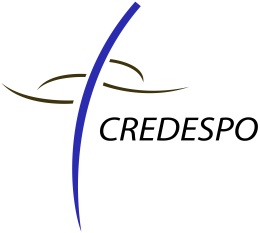 Bulletin d’inscription Colloque 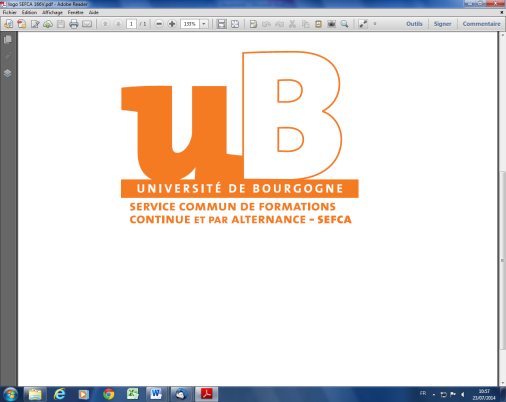 6 novembre 2015Les Archives hospitalières : Regards croisésBulletin à renvoyer  avant le 2 novembre à : UFR Droit, CREDESPOMartina Mayer-Perreau, secrétariat4 boulevard Gabriel, 21000 DIJON, Franceou par mail : martina.mayer-perreau@u-bourgogne.fr Tel. : 03.80.39.53.63 Règlement par chèque à l’ordre de « Madame le Régisseur de l’UFR Droit »Merci d’indiquer si vous désirez  une attestation   	 de présence      de paiement            Le CREDESPO n’assure pas les réservations d’hôtel.             Office de tourisme de Dijon  http://www.visitdijon.com/fr/dijon_hebergement.htmNom : ………………………................................ Prénom : ………………………........................Fonction  ………………………...........................	Institution : ………………………………………Adresse : ………………………..................................................................................................Code postal : ………………Ville : ………………………………Téléphone : Courriel : ………………..............................………………………………………………………………Nom : ………………………................................ Prénom : ………………………........................Fonction  ………………………...........................	Institution : ………………………………………Adresse : ………………………..................................................................................................Code postal : ………………Ville : ………………………………Téléphone : Courriel : ………………..............................………………………………………………………………Nom : ………………………................................ Prénom : ………………………........................Fonction  ………………………...........................	Institution : ………………………………………Adresse : ………………………..................................................................................................Code postal : ………………Ville : ………………………………Téléphone : Courriel : ………………..............................………………………………………………………………Inscription gratuiteBuffet déjeunatoire(des restaurants, cafétérias et boulangeries sont  également situés à proximité du campus)  30 €